NATIONAL INSTITUTE OF TECHNOLOGY SRINAGAR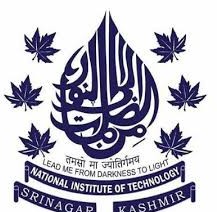 DEPARTMENT OF CHEMICAL ENGINEERINGHAZRATBAL SRINAGAR 190006 (J&K)Interview Notice and Eligibility/Ineligibility listList of eligible and ineligible candidates who have applied for the Position of Junior Research Assistant in Chemical Engineering Department under JKSTIC, DST, GOI project, entitled “Green energy, waste management and waste water treatment using microbial fuel cell” vide Advertisement No.: NIT/CHE/24/298 Dated: 02-04- 2024Note:Candidates having any discrepancy in the eligibility list should email mirfasil@nitsri.ac.in by 28-04- 2024. The interview will be held on 01-05-2024 (Wednesday) 12:20 pm onwards, both online and offline mode in the committee room of Chemical Engineering Department. Candidates who want to appear for the interview in online mode should inform PI through email  by 29-04-2024. However, candidates are encouraged to appear for the interview in physical/ offline mode. At the time of the interview, the candidates must produce all relevant documents/publications and testimonials in original for verification.Candidates are advised to report at 11:30 am on 01-05-2024 for document verification.No TA/DA will be paid for attending the interview.Sd/-Dr. F. Q. Mir (PI)Department of Chemical EngineeringNational Institute of Technology SrinagarHazratbal, Srinagar, Jammu & Kashmir (UT) 190006Contact: 9149707313mirfasil@nitsri.ac.inS. NoName of CandidateEligible/IneligibleRemarksAbid Nabi KallaEligibleAkhilIneligibleCGPA less than 6.5 Ayana ElizibethEligibleJasmeena Akhter EligibleJunaid Ahmad WaniEligibleMinzaEligibleMohsin ShabirEligibleMudasir NazirEligibleMuheeb Rafiq EligibleSharieka ShariefEligibleSyed Samie EligibleWaseem RajaIneligibleCGPA less than 6.5 Yawar JamalEligible